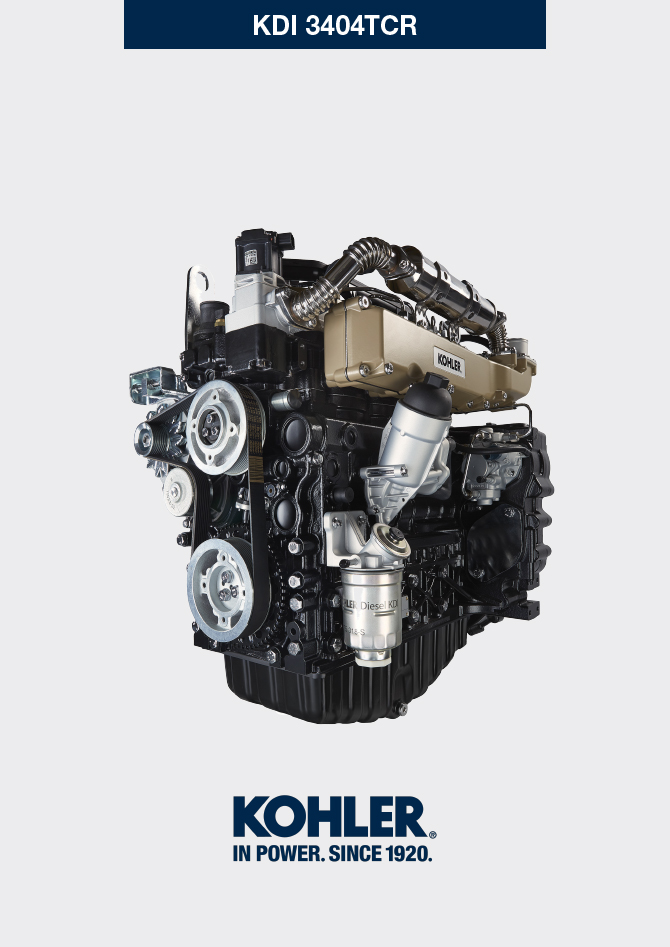 Informazioni sui componenti opzionaliHeater (sostituzione)Ingranaggio ozioso (per 3a/4a PTO)3a PTO (sostituzione)4a PTO (sostituzione)Dispositivo equilibratore (sostituzione)ETB (sostituzione)EGR-T (sostituzione)EGTS (Nero | Giallo - sostituzione)Filtro DPF & DOC (sostituzione)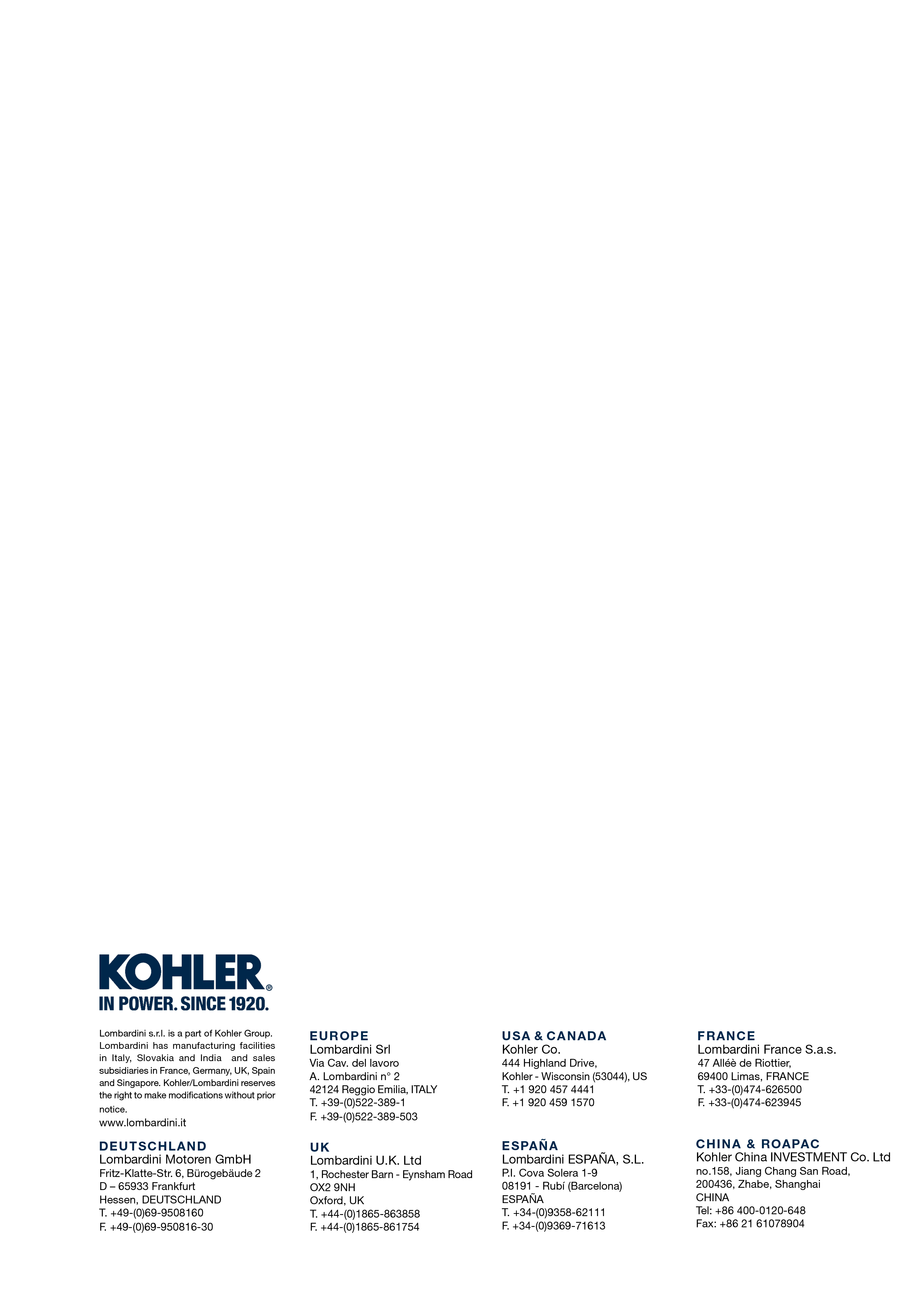 Informazioni sui componenti opzionaliManuale officina KDI 3404 TCR (Rev. 10.4)   Importante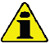 Prima di eseguire l'operazione vedere il Par. 3.3.2 .   ImportantePrima di eseguire l'operazione vedere il Par. 3.3.2 .11.1.1 SmontaggioSvitare le viti A con le rispettive rondelle.Rimuovere la flangia C .Rimuovere l'Heater E e le rispettive guarnizioni F
Fig 11.1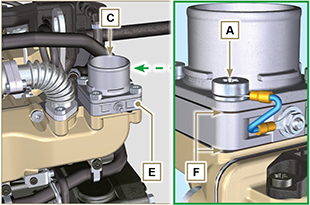 11.1.2 Montaggio   Importante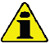 Sostituire sempre le guarnizioni di tenuta F ad ogni montaggio.
Posizionare in successione sul collettore G la guarnizione F , il nuovo Heater E , la seconda guarnizione F , la flangia C , le rondelle H ,il cavo B e le viti A .Fissare la flangia C tramite le viti A (coppia di serraggio a 22 Nm ).
Fig 11.2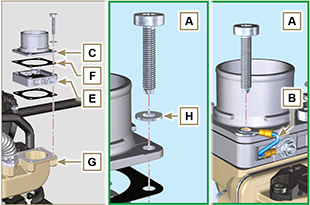    Importante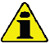 Prima di eseguire l'operazione vedere il Par. 3.3.2 .   ImportantePrima di eseguire l'operazione vedere il Par. 3.3.2 .11.2.1 SmontaggioEseguire le operazioni al punto 7 del Par. 7.4.1 .Eseguire le operazioni dal punto 2 al 3 del Par. 6.6.1 .Eseguire le operazioni al punto 3 del Par. 7.8.1 .Eseguire le operazioni del Par. 7.8.2 .Svitare le viti A e rimuovere la piastra B1 .Estrarre l'ingranaggio C .Rimuovere il perno D insieme alla piastra B2 .
Fig 11.3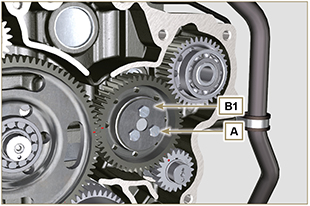 11.2.1 SmontaggioEseguire le operazioni al punto 7 del Par. 7.4.1 .Eseguire le operazioni dal punto 2 al 3 del Par. 6.6.1 .Eseguire le operazioni al punto 3 del Par. 7.8.1 .Eseguire le operazioni del Par. 7.8.2 .Svitare le viti A e rimuovere la piastra B1 .Estrarre l'ingranaggio C .Rimuovere il perno D insieme alla piastra B2 .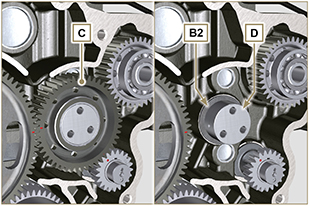 Fig 11.411.2.2 Montaggio   Importante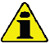 Verificare che il perno D sia priva di impurità al suo interno.
Assemblare sulle viti A :    - la piastra B1
    - il perno D
    - l'ingranaggio C
    - la piastra B2 .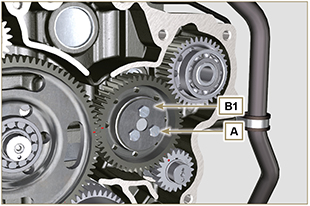 Fig 11.5Posizionare il gruppo ingranaggio C1 sul basamento E rispettando il riferimento J1 , J2 con l'ingranaggio F .Fissare il gruppo C1 tramite le viti A (coppia di serraggio a 25 Nm ).NOTA: il riferimento J1 può avere 2 configurazioni differenti per l'ingranaggio C , la Fig. 11.6b illustra il corretto posizionamento del riferimento J1 per entrambe le configurazioni.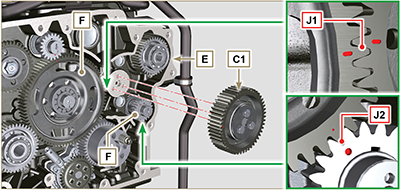 Fig 11.6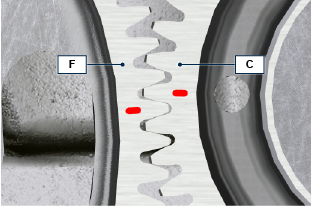 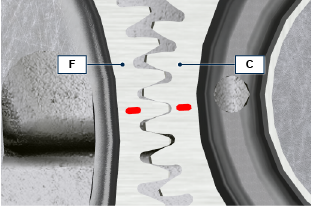 Fig 11.6b   Importante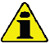 Prima di eseguire l'operazione vedere il Par. 3.3.2 .   ImportantePrima di eseguire l'operazione vedere il Par. 3.3.2 .11.3.1 SmontaggioEseguire le operazioni al punto 7 del  Par. 7.4.1 .Eseguire le operazioni dal punto 2 al 3 del  Par. 6.6.1 .Eseguire le operazioni al punto 3 del  Par. 7.8.1 .Eseguire le operazioni del Par. 7.8.2 .Estrarre l'ingranaggio A .
Fig 11.7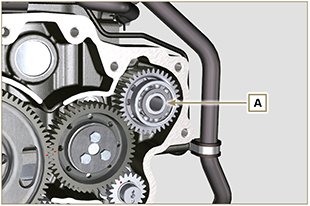 11.3.2 MontaggioInserire l'ingranaggio A nella sede del basamento B innestando l'albero della pompa C nell'ingranaggio A .
Fig 11.8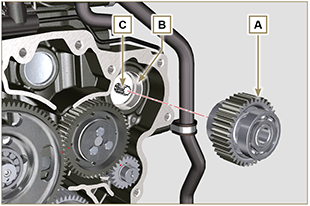    Importante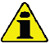 Prima di eseguire l'operazione vedere il Par. 3.3.2 .   ImportantePrima di eseguire l'operazione vedere il Par. 3.3.2 .11.4.1 SmontaggioEseguire le operazioni al punto 7 del Par. 7.4.1 .Eseguire le operazioni dal punto 2 al 3 del Par. 6.6.1 .Eseguire le operazioni al punto 3 del Par. 7.8.1 .Eseguire le operazioni del Par. 7.8.2 .Estrarre l'ingranaggio A .
Fig 11.9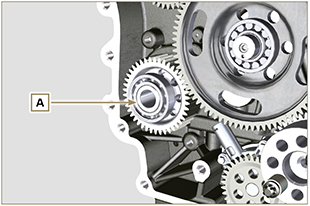 11.4.2 MontaggioInserire l'ingranaggio A nella sede del basamento B innestando l'albero della pompa C nell'ingranaggio A .
Fig 11.10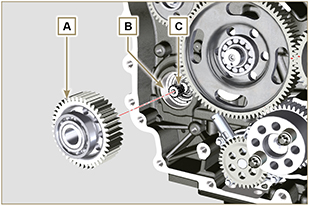    Importante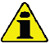 Prima di eseguire l'operazione vedere il Par. 3.3.2 .   ImportantePrima di eseguire l'operazione vedere il Par. 3.3.2 .11.5.1 SmontaggioEseguire le operazioni descritte al Par. 11.2.1 .Estrarre l'albero A1 e A2.
Fig 11.11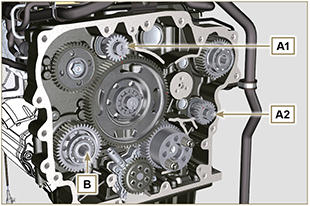 11.5.2 MontaggioLubrificare con olio i perni C dell'albero A1 e A2 .Inserire l'albero A1 nella sede B1 del basamento rispettando il riferimento D dell'ingranaggio E .Inserire l'albero A2 nella sede B2 del basamento.Eseguire le operazioni descritte al Par. 11.2.2.NOTA: gli alberi A1 e A2 sono differenti ed importante non invertirne la posizione di montaggio, il riferimento D è specifico per l'albero A1 ed è fasato con l'ingranaggio E , il riferimento J2 è specifico per l'albero A2 ed è fasato con l'ingranaggio ozioso F (vedere la Fig. 11.12b ).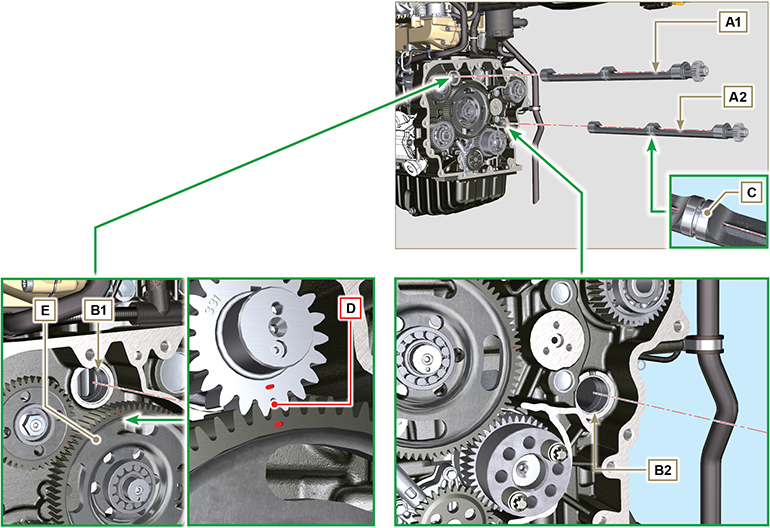 Fig 11.12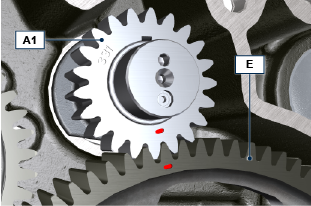 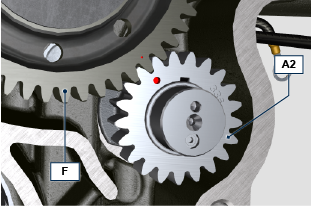 Fig 11.12b11.5.2 MontaggioLubrificare con olio i perni C dell'albero A1 e A2 .Inserire l'albero A1 nella sede B1 del basamento rispettando il riferimento D dell'ingranaggio E .Inserire l'albero A2 nella sede B2 del basamento.Eseguire le operazioni descritte al Par. 11.2.2.NOTA: gli alberi A1 e A2 sono differenti ed importante non invertirne la posizione di montaggio, il riferimento D è specifico per l'albero A1 ed è fasato con l'ingranaggio E , il riferimento J2 è specifico per l'albero A2 ed è fasato con l'ingranaggio ozioso F (vedere la Fig. 11.12b ).Fig 11.12Fig 11.12bSvitare le viti A , rimuovere la valvola ETB B e la rispettiva guarnizione C .   Importante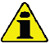 Sostituire sempre la guarnizione C  ad ogni montaggio.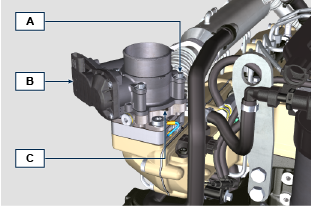 Fig. 11.13Fissare la valvola ETB B e la guarnizione C tramite le viti A (coppia di serraggio a 10 Nm ).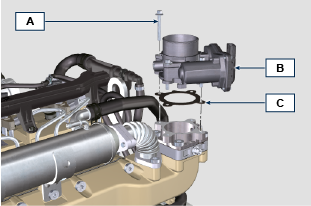 Fig. 11.14Svitare il sensore A e la rispettiva guarnizione B .   Importante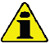 Prima di montare il nuovo sensore, consultare il Par. 2.17.5 .Sostituire sempre la guarnizione di tenuta B ad ogni montaggio.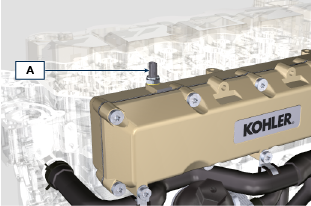 Fig. 11.15Fissare il sensore A e la guarnizione B sul supporto C (coppia di serraggio a 20 Nm ).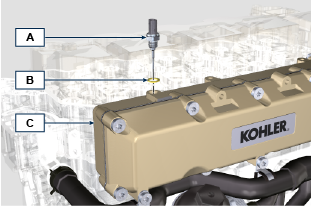 Fig. 11.16Svitare i sensori A .   Importante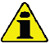 Prima di montare il nuovo sensore, consultare il Par. 2.17.6 .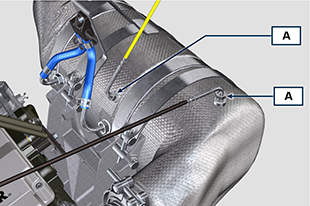 Fig. 11.17Fissare i sensori A sull'ATS B (coppia di serraggio a 30 Nm ).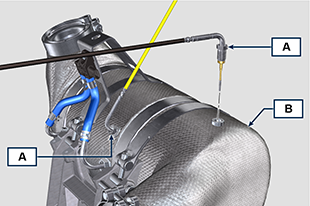 Fig. 11.18 Pericolo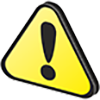 Materiale altamente cancerogeno!Le polveri contenute all'interno del filtro DPF sono particolarmente sottili e quindi classificate come altamente pericolose per gli esseri viventi.Prima di procedere a qualsiasi operazione indossare:
mascherina antipolvere
guanti
occhiali protettiviNon far avvicinare nessun altro operatore che non sia dotato di dispositivi di sicurezza sopra menzionati. PericoloMateriale altamente cancerogeno!Le polveri contenute all'interno del filtro DPF sono particolarmente sottili e quindi classificate come altamente pericolose per gli esseri viventi.Prima di procedere a qualsiasi operazione indossare:
mascherina antipolvere
guanti
occhiali protettiviNon far avvicinare nessun altro operatore che non sia dotato di dispositivi di sicurezza sopra menzionati.Procurarsi un nuovo KIT di sostituzione per il filtro DPF o un KIT di sostituzione con filtro DPF rigenerato dal proprio centro ricambi di riferimento.   Importante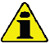 Prima di montare il nuovo sensore, consultare il  Par. 2.17.6 .Sostituire sempre la guarnizione di tenuta  P  ad ogni montaggio.Durante le operazioni di smontaggio, non esporre a lungo il filtro DPF con l'ambiente circostante e riporlo il prima possibile in un sacco sigillato.Durante le operazioni di smontaggio evitare di usare avvitatori in quanto le vibrazioni potrebbero far fuoriuscire le polveri contenute all’interno del filtro DPFNon cercare di pulire il filtro DPF.Non soffiare con aria compressa.Non disperdere il DPF o le polveri contenute nell’ambiente.Smaltire il Filtro DPF esclusivamente nei centri autorizzati.Eseguire le operazioni descritte al punto 1 del Par. 11.8 .Aprire la confezione del KIT di sostituzione DPF ponendo attenzione a non danneggiarla.Svitare la vite A e allentare le fascette B  e rimuovere il sensore Delta-P D .Disinnestare i tubi C dai raccordi J e rimuovere il sensore Delta-P D .Svitare e rimuovere i raccordi J .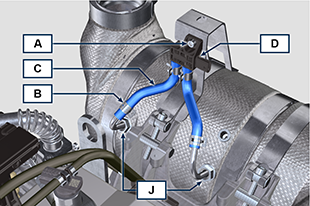 Fig. 11.19Allentare le fascette E e rimuovere il collettore N .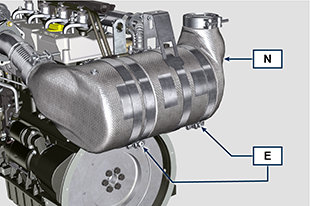 Fig. 11.20Allentare la fascetta G e rimuovere il filtro DPF H .Nota: non rimuovere la fascetta G .Ispezionare il filtro DPF e verificare se ci sono tracce visibili di contaminazione di olio.Riporre il filtro DPF appena rimosso nel contenitore in plastica incluso nel KIT di sostituzione e rispedire al proprio centro ricambi di riferimento usando la confezione del KIT di sostituzione.Nota: verrà riconosciuto un valore residuo, a seconda che il DPF utilizzato sia intatto e possa essere inviato al riciclaggio o danneggiato e deve essere smaltito in modo appropriato.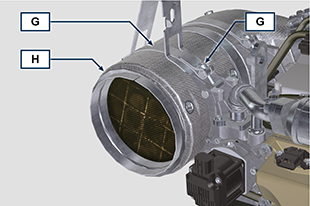 Fig. 11.21Allentare la fascetta Q e S e rimuovere il collettore con DOC M dal tubo flessibile R .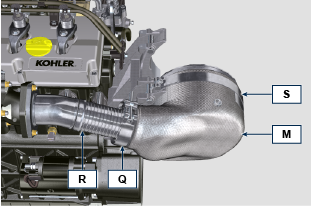 Fig. 11.22Montare il nuovo collettore con filtro DOC M sul supporto T inserendo il tubo flessibile R all'interno dell'imbocco del collettore M .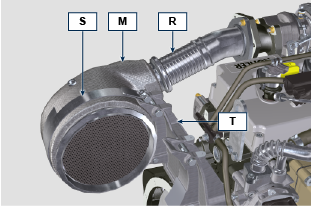 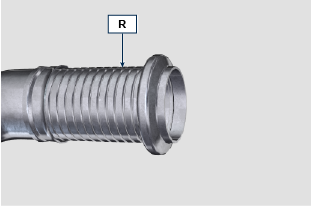 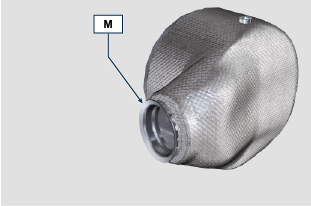 Fig. 11.23   Importante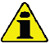 Evitare tensioni al montaggio dei componenti.Prima di fissare il collettore M è necessario orientarlo come da posizione originale.Serrare la fascetta Q (coppia di serraggio a 10 Nm ).Serrare la fascetta S (coppia di serraggio a 12  Nm ).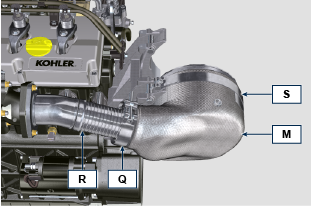 Fig. 11.24Inserire la guarnizione P sul collettore con filtro DOC M .Inserire il nuovo filtro DPF all'interno della fascetta G .Inserire il filtro DPF sul collettore M a battuta con la guarnizione P .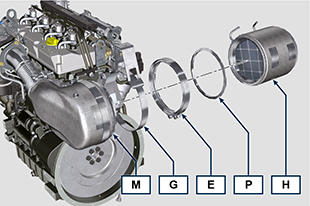 Fig. 11.25   Importante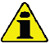 Prima di fissare il filtro DPF H è necessario orientarlo come da posizione originale del filtro DPF precedentemente installato.Evitare tensioni al montaggio dei componenti. *Fissare il filtro DPF H tramite la fascetta E (coppia di serraggio a 12  Nm ).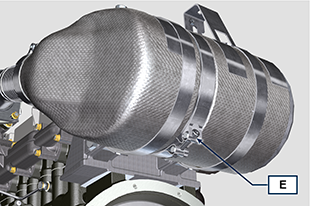 Fig. 11.26Inserire la guarnizione P sul filtro DPF H .Inserire il collettore N sul filtro DPF H a battuta con la guarnizione P .   Importante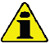 Prima di fissare il collettore N è necessario orientarlo come da posizione originale. *Fissare il collettore N tramite la fascetta E (coppia di serraggio a  12  Nm ).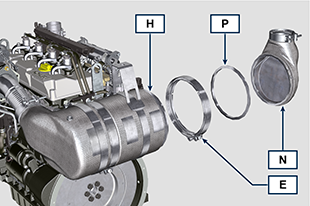 Fig. 11.27Posizionare il supporto K a contatto con il supporto K1 e fissare la fascetta G (coppia di serraggio a  12  Nm ).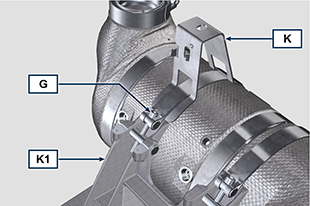 Fig. 11.28Avvitare i raccordi J sul filtro DPF H e orientarli di circa 20° rispetto alla linea di mezzeria (come da Fig. 11.30 ).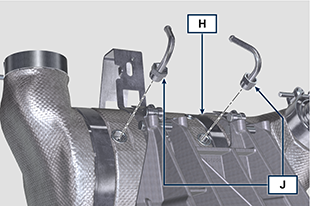 Fig. 11.29Fissare i raccordi J (coppia di serraggio a consultare la circolare tecnica 710015 ).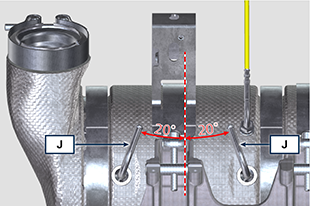 Fig. 11.30Innestare i tubi C sui raccordi J e fissarli tramite le fascette B .Fissare il sensore Delta-P D sul supporto K tramite la vite A (coppia di serraggio a 10 Nm ).Fornire al proprietario della macchina il certificato di garanzia del nuovo KIT filtro DPF installato.Effettuare la procedura di " Sostituzione DPF " per il reset di ASH & SOOT tramite l'apposito tool diagnostico KOHLER interfacciato con la ECU.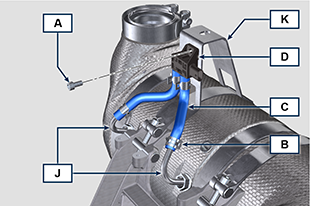 Fig. 11.31